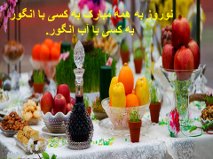 روز اول حمل مطابق 21 مارچ نوروز است. در اصل  این روز  را بایست  روز طبیعت  یا سلگرد طبیعت نامگذاری نامید. جشن سالانه نوروز یک مسئله فرهنگی و متعلق به همه مردمان جهان وبطور خاص خاورمیانه است. در واقع نوروز یک جشن غیر مذهبی است که توسط افراد وابسته به مذاهب مختلف جشن گرفته می شود. جشن نوروزی در افغانستان،ایران، آذربایجانی، مناطق کرد نشین شرق ترکیه و شمال عراق، تاجیکستان، ترکمنستان، ازبکستان، قرغیزستان، قازقستان و مردمان پراگنده در مناطق دیگر آسیای مرکزی برگزار میگردد. در این روز مردم بنابر یک سنت فرهنگی از خانه‌ها بیرون و به دشت و صحرا و باغ می‌روند تا آخرین روز عید را در طبیعت و درکنار سبزه و گیاه و آب روان چشمه ها و جویبارها به شادی و خوشی بگذرانند. برخی بر این باورند در این روز باید برای راندن نحسی از خانه بیرون روند و نحسی را در طبیعت به در کنند. اما برای اثبات اینکه مردمان قدیم هم این دیدگاه را داشتند هیچ روایت تاریخی و قابل استنادی وجود ندارد.  به هر حال یک سال دیگربر وطنداران  هم گذشت، سالی پر از درد و رنج و دشواری‌هاهمراه با امید به زندگی بهتر برای مردم افغان بود. امیدواریم سال پیش رو، سال ارمغان شادی و بهار سرسبزی به ا فغانستان  باشد. سالی که در آن همه، چهره زیبای دمکراسی را در آینده‌ای بدون هیچگونه بیعدالتی و تبعیض و... شاهد باشیم.خجسته جشن نوروز باستانی، را به همه وطنداران  ونوروز باوران که در هر گوشه دنیا هستند صمیمانه درود و شادباش می گوییم. به امید آنکه سال نو، سال به بار نشستن آرزوهای  مردم افغان  برای رهایی از چنگال وحشت داکوهای جهادی – طالبی ،سال صلح وصفآ، سال شایسته سالاری باشد.